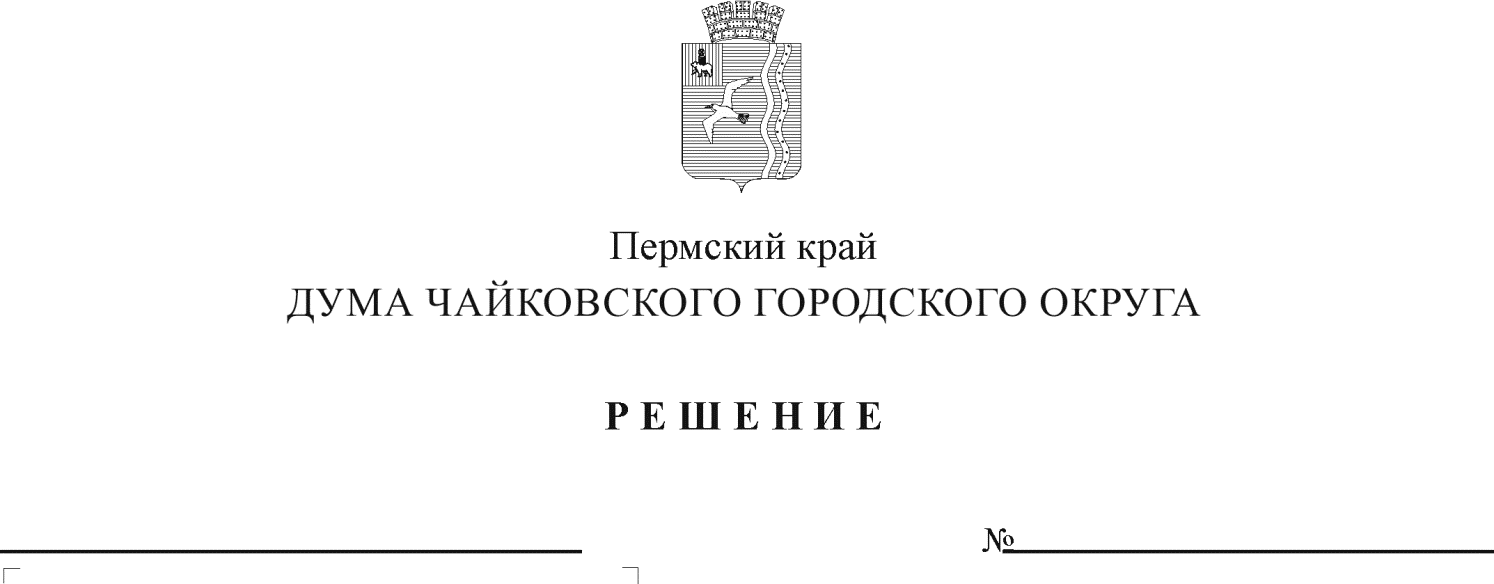 На основании статьи 5.1 Градостроительного кодекса Российской Федерации, статьи 16 Федерального закона от 6 октября 2003 г. № 131-ФЗ «Об общих принципах организации местного самоуправления в Российской Федерации», Устава Чайковского городского округа, решения Чайковской городской Думы от 21 сентября 2018 г. № 17 «Об утверждении Положения о публичных слушаниях в Чайковском городском округе»ДУМА ЧАЙКОВСКОГО ГОРОДСКОГО ОКРУГА РЕШАЕТ:Внести Правила благоустройства территории муниципального образования «Чайковский городской округ», утвержденные решением Думы Чайковского городского округа от 20 марта 2019 г. № 165, следующие изменения:В пункте 1.2:абзац второй изложить в следующей редакции:«К деятельности по благоустройству территорий относится разработка документации, основанной на стратегии развития Чайковского городского округа и концепции, отражающей потребности его жителей, содержащей материалы в текстовой и графической форме и определяющей проектные решения по благоустройству территории, выполнение мероприятий по благоустройству территорий и содержание объектов благоустройства.»;абзац двадцать четвертый изложить в следующей редакции:«К объектам благоустройства Чайковского городского округа относятся следующие территории муниципального образования, на которых осуществляется деятельность по благоустройству:- районы, микрорайоны, кварталы и иные элементы планировочной структуры населенного пункта;- территории общего пользования (в том числе площади, улицы, проезды, набережные, береговые полосы водных объектов общего пользования, скверы, бульвары, парки и другие территории, которыми беспрепятственно пользуется неограниченный круг лиц) (далее - общественные территории);- территории, прилегающие к многоквартирным домам, с расположенными на них объектами, предназначенными для обслуживания и эксплуатации таких домов, и элементами благоустройства этих территорий, в том числе парковками (парковочными местами), тротуарами и автомобильными дорогами, включая автомобильные дороги, образующие проезды к территориям, прилегающим к многоквартирным домам (далее - дворовые территории);- детские игровые и детские спортивные площадки;- спортивные площадки, спортивные комплексы для занятий активными видами спорта, площадки, предназначенные для спортивных игр на открытом воздухе, спортивно-общественные кластеры (далее - спортивные площадки);- велокоммуникации (в том числе велопешеходные и велосипедные дорожки, тропы, аллеи, полосы для движения велосипедного транспорта);- пешеходные коммуникации (в том числе пешеходные тротуары, дорожки, тропы, аллеи, эспланады, мосты, пешеходные улицы и зоны);- места размещения нестационарных торговых объектов;- проезды, не являющиеся элементами поперечного профиля улиц и дорог (в том числе местные, внутридворовые и внутриквартальные проезды, проезды хозяйственные для посадки и высадки пассажиров, для автомобилей скорой помощи, пожарных, аварийных служб, проезды на площадках, а также проезды, обеспечивающие возможность въезда-съезда транспортных средств на улицу или дорогу с пересекаемых или примыкающих улиц или дорог и с прилегающих территорий);- кладбища и мемориальные зоны;- площадки отстойно-разворотные, остановочные, для отстоя грузовых машин перед ограждением и (или) въездом на территорию, прилегающую к зданиям, строениям, сооружениям и иным объектам;- площадки для отдыха и досуга, проведения массовых мероприятий, размещения аттракционов, средств информации;- площадки, предназначенные для хранения транспортных средств (в том числе плоскостные открытые стоянки автомобилей и других мототранспортных средств, коллективные автостоянки (далее - автостоянки), парковки (парковочные места), площадки (места) для хранения (стоянки) велосипедов (велопарковки и велосипедные стоянки), кемпстоянки;- зоны транспортных, инженерных коммуникаций;- водоохранные зоны;- площадки для выгула и дрессировки животных;- контейнерные площадки и площадки для складирования отдельных групп коммунальных отходов.1.1.3 после абзаца тридцать пятого дополнить абзацем следующего содержания:«К потенциальным участникам деятельности по благоустройству территорий относятся следующие группы лиц:а) жители муниципального образования (граждан, их объединения - группы граждан, объединенные общим признаком или общей деятельностью, добровольцев (волонтеров)) с целью определения перечня территорий, подлежащих благоустройству, участия (финансового и (или) трудового) в реализации мероприятий по благоустройству дворовых территорий, участия в содержании и эксплуатации общественных и дворовых территорий муниципального образования, формирования активного и сплоченного сообщества местных жителей, заинтересованного в развитии городской среды;б) представители отраслевого (функционального) органа администрации Чайковского городского округа, которые формируют техническое задание на разработку проекта благоустройства, выбирают подрядчиков и обеспечивают в пределах своих полномочий финансирование работ по реализации проектов благоустройства;в) хозяйствующие субъекты, осуществляющие деятельность на территории Чайковского городского округа, с целью формирования запроса на благоустройство, участия в финансировании мероприятий по благоустройству, удовлетворения потребностей жителей муниципального образования, формирования позитивного имиджа муниципального образования и его туристской и инвестиционной привлекательности;г) представители профессионального сообщества, в том числе эксперты в сфере градостроительства, архитектуры, урбанистики, экономики города, истории, культуры, археологии, инженерных изысканий, экологии, ландшафтной архитектуры, специалисты по благоустройству и озеленению, дизайнеров, разрабатывающих проекты благоустройства территории на стадиях концепции, проектной и рабочей документации, с целью повышения эффективности проектных решений;д) исполнители работ по разработке и реализации проектов благоустройства, специалисты по благоустройству и озеленению, в том числе возведению малых архитектурных форм.».1.2. Подпункт 7 пункта 2.4. изложить в следующей редакции:«7) размещение транспортных средств на тротуарах и пешеходных зонах перед входными группами многоквартирных жилых домов и зданиями (входами), ближе 5 метров от контейнерных площадок, специальных площадках для складирования крупногабаритных отходов, а также площадок мусороприемных камер многоквартирных жилых домов;».1.3 Пункт 6.10.  изложить в следующей редакции:«6.10. Очистка крыш зданий, строений, сооружений от снега и наледи со сбросом на тротуар допускается только в светлое время суток с поверхности ската кровли, обращенного в сторону улицы. Сброс снега со скатов кровли, не обращенных в сторону улицы, а также плоских кровель производится на внутренние (со стороны двора) придомовые дворовые территории. Перед сбросом снега проводятся охранные мероприятия, обеспечивающие безопасность движения людей: назначение дежурных, ограждение тротуаров, оснащение страховочным оборудованием лиц, работающих на высоте. Сброшенные с кровли зданий, строений, сооружений снег и ледяные сосульки немедленно вывозятся собственниками (в многоквартирных домах - лицами, осуществляющими по договору управление/эксплуатацию домами), правообладателями зданий, строений, сооружений, помещений в них. Запрещается сбрасывать снег, лед и мусор в воронки водосточных труб. При сбрасывании снега с крыш принимаются меры, обеспечивающие полную сохранность деревьев, кустарников, воздушных линий уличного электроосвещения, растяжек, рекламных конструкций, светофорных объектов, дорожных знаков, линий связи, таксофонов. Вывоз снега и наледи осуществляется немедленно.».1.4. В пункте 6.12. после слов «обеспечивают очистку» дополнить словами «крыш зданий, строений, сооружений,». 1.5. Главу 1 дополнить разделом 7.1. следующего содержания:«7.1. Поддержание санитарного состояния территории.7.1.1. Места (площадки) накопления твердых коммунальных отходов (далее - отходы) создаются:лицами, на которых в соответствии с законодательством Российской Федерации возложена обязанность по созданию и содержанию места (площадки) накопления отходов, по согласованию администрацией Чайковского округа в порядке, установленном действующим законодательством;в иных случаях – администрацией Чайковского городского округа, её территориальными органами в пределах соответствующих административных границ на основании решения о создании мест (площадок) накопления отходов в порядке, установленном правовым актом администрации Чайковского городского округа.Размещение мест (площадок) накопления отходов на земельных участках, находящихся в муниципальной собственности, и земельных участках (землях), государственная собственность на которые не разграничена, не предоставленных физическим и юридическим лицам, осуществляется на основании решения уполномоченного органа, полученного в установленном порядке.7.1.2. Требования к местам (площадкам) накопления отходов:7.1.2.1 места (площадки) накопления отходов должны соответствовать требованиям законодательства Российской Федерации и Пермского края в области санитарно-эпидемиологического благополучия населения, иного законодательства Российской Федерации;7.1.2.2 на местах (площадках) накопления отходов могут быть установлены любые из следующих типов контейнеров:евроконтейнеры,заглубленные контейнеры,контейнеры или клети по сбору бумаги, картона, пластика, полиэтилена, металла, стекла, годных к вторичной переработке,бункеры;7.1.2.3 к местам (площадкам) накопления отходов должен быть обеспечен свободный проезд;7.1.2.4 уборку мусора, образовавшегося при выгрузке из контейнеров в мусоровоз, обязана производить организация, осуществляющая вывоз отходов.В иных случаях чистота на месте (площадке) накопления отходов обеспечивается собственником места (площадки) накопления отходов.Места (площадки) накопления отходов должны убираться ежедневно. Содержание территории, на которой расположены места (площадки) накопления отходов, осуществляется собственниками соответствующих мест (площадок) накопления отходов в пределах 10 м по периметру от границ места (площадки) накопления отходов;7.1.2.5 запрещается:эксплуатация контейнеров с переполнением. При возникновении случаев переполнения необходимо увеличить периодичность вывоза из них отходов,самовольно складировать отходы на местах (площадках) накопления отходов, оборудованных другими лицами для собственных нужд,размещать на территории, примыкающей к контейнерной площадке, порубочных остатков, уличный смет, скошенную траву, листву и иные остатки растительности, мебели, бытовой техники и их частей, остатки после проведения ремонта и строительства, коробки, ящики и иные упаковочные материалы, шины и запасные части транспортных средств, спортивный инвентарь, отходы просроченной пищевой продукции магазинов и объектов общественного питания, отходы от приготовления пищи объектами общественного питания, выливать жидкие бытовые отходы и воду в контейнеры и бункеры, складировать в контейнеры и бункеры горящие, раскаленные или горячие отходы, снег и лед, осветительные приборы и электрические лампы, содержащие ртуть, батареи и аккумуляторы, радиоактивные, биологические и медицинские отходы, а также иные отходы, которые могут причинить вред жизни и здоровью лиц, осуществляющих погрузку (разгрузку) контейнеров и бункеров, повредить контейнеры и бункеры, мусоровозы или нарушить режим работы объектов по обработке, утилизации, обезвреживанию, захоронению отходов,оставлять транспортные средства на пути следования специальной техники к местам (площадкам) накопления отходов, препятствовать подъезду специализированной техники к контейнерам, бункерам, специальным местам для накопления крупногабаритных отходов для разгрузки (погрузки) отходов;7.1.2.6 отходы, отличные по компонентному составу от твердых коммунальных отходов, подлежат сбору, вывозу, обезвреживанию, захоронению по договору с организацией, имеющей лицензию на соответствующие виды деятельности».1.6. В разделе 8:1.6.1 пункт 8.3 дополнить абзацем вторым следующего содержания:«На участках, где существует возможность заезда автотранспорта на тротуары, пешеходные дорожки, грунт, мягкие покрытия, газоны и озелененные территории, рекомендуется устанавливать устройства, препятствующие заезду»;1.6.2 дополнить пунктом 8.10. следующего содержания:«8.10. При проектировании, реконструкции элементов благоустройства может быть предусмотрено их оснащение программно-техническими комплексами видеонаблюдения (в том числе с возможностью записи и трансляции) за исключением случаев, при которых установка программно-технических комплексов видеонаблюдения является обязательной.Комплексы видеонаблюдения могут также устанавливаться на уже существующие объекты благоустройства дворовых территорий, территорий общего пользования.Программно-технические комплексы видеонаблюдения устанавливаются в соответствии с техническими требованиями и правилами подключения, установленными уполномоченным органом.Содержание и обслуживание программно-технических комплексов видеонаблюдения, осуществляется за счет собственника объекта благоустройства.».1.7. Пункт 11.27 изложить в следующей редакции:«11.27. Зимний период – период времени с 15 октября - по 15 апреля.                    В зимний период земляные работы не производятся, за исключением: 1. аварийных работ;2. работ, осуществляемых организациями в рамках выполнения программ национального значения;3. работ, выполняемых по договорам строительного подряда с государственными и муниципальными учреждениями, с органами местного самоуправления;4. работ по подключению к системам жизнеобеспечения - холодного водоснабжения, горячего водоснабжения, водоотведения, теплоснабжения, электроснабжения, связи и газоснабжения, если это связано непосредственно с проживанием на данном объекте.В указанный в первом абзаце настоящего пункта период восстановление благоустройства после производства земляных работ производится по временной схеме:1) траншеи и котлованы на асфальтовых покрытиях заделываются одним слоем асфальтобетона на ширину вскрытия;2) вскрытия на газонах и пустырях засыпаются грунтом, выполняется вертикальная планировка, вывоз лишнего грунта, строительных конструкций и строительного мусора.Благоустройство, нарушенное при проведении земляных работ в зимний период должно быть восстановлено в полном объеме.».1.8. Пункт 11.28. изложить в следующей редакции:«11.28. Полное восстановление нарушенного в зимний период благоустройства должно быть выполнено в срок до 1 июня предстоящего летнего периода.».1.9. Пункт 12.18. дополнить пунктами 12.18.1, 12.18.2 следующего содержания:«12.18.1 работы по удалению с фасадов зданий, строений, сооружений графических рисунков, надписей, объявлений, афиш, агитационных материалов, плакатов и иной информационно-печатной продукции и изображений должны проводиться регулярно независимо от времени года.12.18.2 надписи, графические рисунки и иные изображения, размещенные на фасадах зданий, строений, сооружений и их конструктивных элементах, а также афиши, агитационные материалы, размещенных вне отведенных для этого мест (за исключением рекламы) подлежат устранению в течение 10 рабочих дней с момента их обнаружения.».1.10. Пункт 14.1.4 изложить в следующей редакции:«14.1.4 Перечень элементов благоустройства общественных и дворовых территорий при создании функциональных зон площадок, включает:детское игровое, спортивно-развивающее, спортивное оборудование, а также спортивно-развивающее оборудование, предусматривающее возможность для игр, в том числе совместных, детей, у которых отсутствуют ограничения здоровья, препятствующие физической активности, и детей с особенностями здоровья (далее - инклюзивное спортивно-развивающее оборудование), и спортивное оборудование, предназначенное для занятий физкультурой и спортом взрослыми людьми, в том числе с ограниченными возможностями здоровья (далее - инклюзивное спортивное оборудование);покрытие и элементы сопряжения поверхности площадки с газоном;зеленые насаждения, элементы ландшафтной архитектуры;осветительное оборудование;ограждение;иные элементы благоустройства, в том числе малые архитектурные формы, элементы уличной мебели.».1.11. Пункт 14.1.7 изложить в следующей редакции: «14.1.7. При размещении урн рекомендуется выбирать урны достаточной высоты и объема, с рельефным текстурированием или перфорированием для защиты от графического вандализма и козырьком для защиты от осадков. Рекомендуется применение вставных ведер и мусорных мешков.».1.12. Подпункт 12 пункта 14.3.6 дополнить словами следующего содержания: «Ограждение контейнерных площадок не рекомендуются устраивать из сварной сетки, сетки-рабицы, решеток из прута и прутка, арматуры, бетонных и железобетонных изделий, дерева, ткани, картона, бумаги, пластиковых изделий, шифера, поддонов, иных подобных изделий и материалов.».1.13. Пункт 14.7.2 изложить в следующей редакции:«14.7.2 Контейнерные площадки рекомендуется снабжать информационной табличкой о сроках удаления отходов, наименовании организации, выполняющей данную работу, контактах лица, ответственного за работу по содержанию площадки и своевременное удаление отходов, а также о недопустимости создания препятствий подъезду специализированного автотранспорта, разгружающего контейнеры и бункеры.».1.14. в разделе 14.8. «Площадки для выгула и дрессировки животных: 1.14.1. пункт 14.8.3 изложить в следующей редакции:«14.8.3. Перечень элементов благоустройства площадок для дрессировки животных: покрытие, ограждение, специальное тренировочное оборудование, в том числе учебные, тренировочные, спортивные снаряды и сооружения, навес от дождя, утепленное бытовое помещение отдыха инструкторов и для хранения оборудования и инвентаря, скамьи, урны, ящик для одноразовых пакетов с фекальной урной, осветительное оборудование, информационный стенд.».1.14.2. дополнить пунктом 14.8.12 следующего содержания:«14.8.12. Перечень видов работ по содержанию площадок для выгула и дрессировки животных:а) содержание покрытия в летний и зимний периоды, в том числе:очистку и подметание территории площадки;мойку территории площадки;посыпку и обработку территории площадки противогололедными средствами, безопасными для животных (например, песок и мелкая гравийная крошка);текущий ремонт;б) содержание элементов благоустройства площадки для выгула и дрессировки животных, в том числе:наполнение ящика для одноразовых пакетов;очистку урн;текущий ремонт.». 1.15. Пункт 16.9 изложить в следующей редакции:«16.9. При причинении вынужденного ущерба объектам озеленения юридическими и физическими лицами оплачивается их восстановительная стоимость или организуется компенсационная посадка. Указанные средства расходуются целевым образом только на мероприятия, связанные с восстановлением зеленых насаждений, строительством, ремонтом и содержанием объектов озеленения.Порядок осуществления компенсационных посадок определяется постановлением администрации Чайковского городского округа.  Компенсационное озеленение может проводиться в натуральной или денежной форме в целях восстановления нарушенной природной среды, возмещения вреда, причиненного окружающей среде.При уничтожении зеленых насаждений на озелененной территории общего пользования компенсационное озеленение проводится в натуральной форме в границах данной озелененной территории.Проведение компенсационного озеленения либо уплата восстановительной стоимости зеленых насаждений являются обязательными во всех случаях сноса, уничтожения или повреждения зеленых насаждений, за исключением сноса зеленых насаждений, производимого на действующих местах погребения. Компенсационное озеленение либо уплата восстановительной стоимости зеленых насаждений также не осуществляются при вынужденном сносе зеленых насаждений при ликвидации аварий и последствий чрезвычайных ситуаций природного и техногенного характера.».2. Опубликовать решение в газете «Огни Камы» и разместить на официальном сайте администрации Чайковского городского округа.3. Решение вступает в силу после его официального опубликования.4. Контроль за исполнением решения возложить на председателя Думы Чайковского городского округа.Председатель Думы Чайковского городского округаМ.Н. ШубинГлава городского округа – глава администрации Чайковского городского округа                                           Ю.Г. Востриков